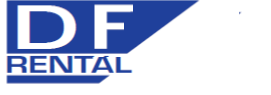 Teknisk Data :  Vakuum suger 350 m3 montert i 10 fot container. Iht. D.N.V. 2.7.1Atex, Norzok Z 015Pumpe :							Samson Gamma 350Tilbehør : 60 meter sugeslange						Elektromotor :						11 kWSpenning 50 HZ :						400/440/480/660/690VSpenning 60 HZ :						400/440/480/660/690 V		Elektrisk:							1x32AElektrisk tilkobling:						1x35 m. gummikabel ATEX sertifisering:						Ex db eb [ia Ga] IIC T4 GbEX kategori :							Sone 1 – EX, ATEX IIC NORSOK :							Z -015Beskyttelses grad :						IP 66Bruks temperatur :						-5 til + 40 grader C.Container :							DNV 2.7.1.Utvendige Mål ( lxBxH ):					2438*1830*2438 Vekt :								1500 kg 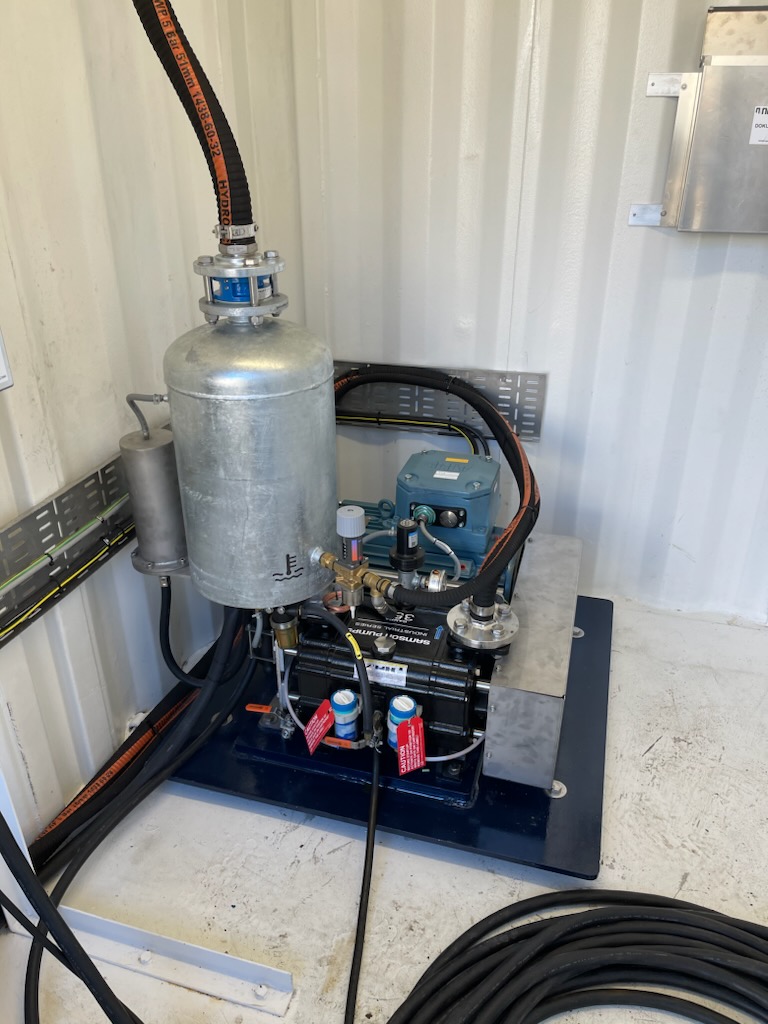 